УКРАЇНАПОЧАЇВСЬКА  МІСЬКА  РАДАВИКОНАВЧИЙ КОМІТЕТР І Ш Е Н Н Я      від    січня 2022 року                                                                    ПРОЄКТПро   присвоєння  адресного номеражитловому будинку у с. Лосятин, вул. Ясна        З метою впорядкування нумерації об’єктів нерухомості на території Почаївської територіальної громади, створення умов володіння, користування та розпорядження цими об’єктами  їх власниками та користувачами, керуючись  Законом України «Про місцеве самоврядування в Україні», постановою Кабінету Міністрів України від 07 липня 2021 року № 690 «Про затвердження Порядку присвоєння адрес об’єктам будівництва, об’єктам нерухомого майна», Положенням про порядок присвоєння та зміни адресних номерів об’єктів нерухомості розташованих на території Почаївської міської територіальної громади, затвердженого рішенням сесії Почаївської міської ради № 548 від 31.10.2016 року та  розглянувши заяву гр. Гусака Олександра Васильовича, виконавчий комітет  міської  ради                                                        В и р і ш и в:  Присвоїти  житловому будинку, який розташований на земельній ділянці кадастровий номер – 6123484700:02:001:0138, загальна площа – 0,117гаадресний номер з наступними реквізитами:Україна,Тернопільська область,Кременецький район, село Лосятин,вулиця Ясна, 27А  Рекомендувати  Кременецькому    РК БТІ   внести   зміни    в       адресне      господарство  по вул. Ясна в с. Лосятин   у    відповідності до п.1     даного рішення.Віктор Лівінюк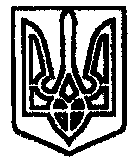 